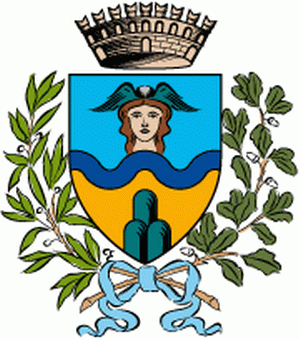             COMUNE DI NOVAFELTRIA                   c.a.p.47863-Provincia di Rimini                     ASILO NIDO LINUSMODULO D’ISCRIZIONEANNO SCOLASTICO 2016/2017 I sottoscritti genitoriPADRE:     	Cognome__________________________________Nome____________________________                      Nato a ______________________________________ il ________________________ 	Residente in via  ______________________n. _____ città _____________________ CAP____________	Professione_______________________________ Sede di Lavoro__________________________                      Cellulare____________________________ Codice Fiscale /_/_/_/_/_/_/_/_/_/_/_/_/_/_/_/_/          MADRE:     Cognome__________________________________Nome____________________________                      Nata a ______________________________________ il ________________________ 	Residente in via  ______________________n. _____ città _____________________ CAP____________	Professione_______________________________ Sede di Lavoro__________________________                      Cellulare____________________________ Codice Fiscale /_/_/_/_/_/_/_/_/_/_/_/_/_/_/_/_/          Presa visione dell’ Informativa art. 13 del Dlgs n.196/2003, chiedono l’iscrizione/il rinnovo per l’anno scolastico 2016-2017 del figlio:BAMBINO/A: Cognome__________________________________Nome_____________________________                      Codice Fiscale /_/_/_/_/_/_/_/_/_/_/_/_/_/_/_/_/          Cittadinanza __________________________	        Ha effettuato le vaccinazioni obbligatorie         sì  □           no  □                       Nato a ______________________________________ il ________________________                       Residente in via  ______________________n. _____ città _____________________ CAP____________	Tel. Abitazione __________________________                      	        Indirizzo di posta elettronica _________________________________________________Altri numeri di telefono utili: _______________________________                  _______________________________			     _______________________________                  _______________________________		                    _______________________________                  _______________________________ e si impegnano a versare la retta mensile anche in caso di non frequenza da settembre  giugno 2017.INOLTRE DI Essere interessato ad eventuale prolungamento del servizio anche nel mese di luglio 2017 SI NO DICHIARAConsapevole delle sanzioni penali cui incorre in caso di dichiarazioni false(ai sensi del DPR 445/00) e consapevole che in caso di accertata non veridicità delle dichiarazioni rese perderebbe il diritto di inserimento nella graduatoria di ammissione al nido d’infanzia.Attività del padre ________________________________________________________________Attività della madre______________________________________________________________(Specificare obbligatoriamente e per entrambi i genitori se lavoratori dipendenti le generalità del datore di lavoro/impresa/amministrazione o, se lavoratore autonomo/imprenditore/altro numero P.I.,ragione sociale ed ogni riferimento alle generalità dell’attività svolta)Allega copia Attestazione ISEE (sarà utilizzato per la quantificazione della retta,pena addebito retta massima.DICHIARA ALTRESI’di essere a conoscenza che per la validità della domanda, occorrerà procedere alla presentazione di successivo modulo di conferma;di autorizzare l’ufficio scuola ad utilizzare il cellulare e l’indirizzo di posta elettronica per comunicazioni istituzionali connesse al servizio nido.Data____________________                  Firma del richiedente______________________________La presente dichiarazione è resa dal dichiarante in nome e per conto del richiedente incapace (barrare questa casella se ricorre il caso e completare i dati di seguito indicati):Dati anagrafici del dichiarante:COGNOME_______________________________NOME________________________________
COMUNE O STATO ESTERO DI NASCITA___________________________________
DATA DI NASCITA_____________________________TELEFONO_______________________Se la sottoscrizione avviene in assenza del funzionario comunale è necessario allegare alla presente domanda copia del documento d’identità valido.Spazio riservato all’ufficio:Ai sensi dell’art.38 DPR 445/2000 la presente istanza è presentata via fax, a mezzo posta o a posta elettronica allegando copia fotostatica fronte retro di un documento di riconoscimento in corso di validità.OPPUREil richiedente appone firma avanti al dipendente addetto alla ricezione dell’istanza ed è identificato con esibizione del documento tipo___________________________________n.__________________________________rilasciato da _________________________il_________________________Novafeltria lì, _________________Firma dell’addetto alla ricezione ______________________________